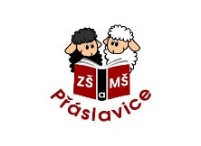 Kritéria pro přijímání dětí do mateřské školy v Přáslavicích na školní rok 2021-2022Na základě § 34 odst.3 a 4 zákona č. č.561/2004 Sb., o předškolním, základním, středním, vyšším odborném a jiném vzdělávání (školský zákon), v platném znění, stanovuje ředitelka Základní školy a mateřské školy kritéria pro přijetí dětí k předškolnímu vzdělávání. Dle těchto kritérií bude postupovat ředitel mateřské školy v případech, kdy počet žádostí o přijetí dítěte k předškolnímu vzdělávání, podaných zákonnými zástupci, překročí stanovenou kapacitu maximálního počtu dětí pro mateřskou školu.Předškolní vzdělávání se organizuje pro děti ve věku od 2 do zpravidla 6 let. Dítě mladší 3 let nemá na přijetí do mateřské školy právní nárok. Tento věk musí dítě dovršit nejpozději do 31. 8. 2021. Od počátku školního roku, který následuje po dni, kdy dítě dosáhne pátého roku věku , t. j. k 1. 9. 2021, do zahájení povinné školní docházky dítěte, je předškolní vzdělávání povinné V případě volných míst je možno v průběhu školního roku přijmout i dítě, které dovrší 2 roky po 31. 8. 2021. Nástup dvouletého dítěte k docházce do mateřské školy je podmíněn schopností účastnit se předškolního vzdělávání v souladu s Rámcovým vzdělávacím programem pro předškolní vzdělávání.KRITÉRIA							 BODY:1.Děti starší 3 let k 1. 9. 2021 ……………………………………… .. 80(přednostní přijetí)2. Děti, mladší 3 let  k 1. 9. 2021 ……………………………………..103.Trvalé bydliště dítěte v Přáslavicích, Kocourovci, Svésedlicích… .. 154. Sourozenci dětí docházejících do MŠ a ZŠ Přáslavice …………… 105. Celodenní docházka dítěte do mateřské školy ……………………  306. Bydliště mimo Přáslavice, Kocourovec, Svésedlice………………    0 B. Jednotlivá kritéria jsou ohodnocena určeným počtem bodů podle jejich důležitosti. Pořadí přijatých dětí se řídí výsledným součtem bodů jednotlivých kritérií dle odevzdané přihlášky do mateřské školy. C. V případě rovnosti výsledného součtu bodů v kritériích 2 - 7 bude pro přijetí dítěte k předškolnímu vzdělávání rozhodující datum narození dítěte (starší má přednost předmladším) a budou využita další, podpůrná kritéria: individuální situace dítěte, sociální potřebnost, specifické vzdělávací potřeby dítěte, zaměstnanost rodičů.Jednotlivá kritéria, respektive body, kterými jsou ohodnocena, se sčítají a pořadí dětí je dáno počtem bodů, respektive počtem splněných kritérií. Všechny hodnocené skutečnosti se posuzují k okamžiku podání žádosti.Jako dispoziční rezerva ředitele školy se vyhrazují 2 místa. Přáslavice 14. 1. 2021Mgr. Eva Šrámková, ředitelka školy